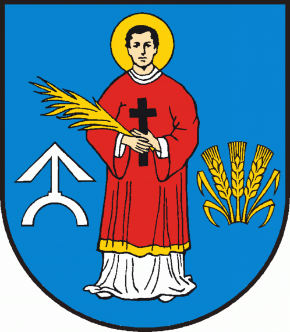 R A D A    G M I N Y   P A C Y N Awww.pacyna.mazowsze.pl   09-541  Pacyna, ul. Wyzwolenia  7, tel./fax  (024) 285-80-54,  285-80-64,   e-mail: gmina@pacyna.mazowsze.plOrA.0002.10.2021                                                                            Pacyna, 22 grudnia 2021r.O g ł o s z e n i e o terminie sesjiZawiadamiam, że w  dniu  30 grudnia 2021r.  (czwartek)  o godz. 10:00 (sala narad)  odbędzie się XXVIII sesja Rady Gminy Pacyna.Proponowana tematyka obrad:1.  Otwarcie Sesji i stwierdzenie prawomocności obrad.2.  Przyjęcie porządku obrad.3.  Interpelacje i zapytania radnych.4. Podjęcie uchwały w sprawie zmiany Wieloletniej Prognozy Finansowej na lata 2021 – 2025.5.   Podjęcie uchwały w sprawie zmiany uchwały budżetowej nr 75/XIII/2020 Rady Gminy Pacyna 
     na 2021 rok.6.  Odpowiedzi na interpelacje i zapytania radnych.7.  Wolne wnioski radnych.
8.  Zakończenie obrad.Rada Gminy będzie obradowała w warunkach zaleceń sanitarnych.Informuję, że Sesja będzie transmitowana i utrwalana za pomocą urządzeń rejestrujących obraz
i dźwięk.                                                                                     Przewodnicząca Rady Gminy
(-) Maria Obidowska